№ п/пНаименование товараЕд. изм.Кол-воТехнические, функциональные характеристикиТехнические, функциональные характеристики№ п/пНаименование товараЕд. изм.Кол-воПоказатель (наименование комплектующего, технического параметра и т.п.)Описание, значение1.Домик №3ДМ-03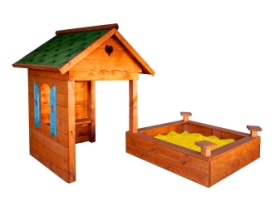 шт.11.Домик №3ДМ-03шт.1Высота  (мм) 1700 мм.1.Домик №3ДМ-03шт.1Длина  (мм) 3600 мм.1.Домик №3ДМ-03шт.1Ширина  (мм)3800 мм.1.Домик №3ДМ-03шт.1Применяемые материалы Применяемые материалы 1.Домик №3ДМ-03шт.1Столбы В количестве 7шт, выполнены из бруса 100*100мм.1.Домик №3ДМ-03шт.1Декоративные  фанерные элементыводостойкая фанера марки ФСФ сорт не ниже 2/2 толщиной  15 мм., все углы фанеры  закругленными,  радиус  20 мм., ГОСТ Р 52169-2012.1.Домик №3ДМ-03шт.1Крыша В количестве 1шт., выполнена  из двух скатов с козырьком и фронтонами в сборе.,  и  покрыта   гибкой черепицей.1.Домик №3ДМ-03шт.1Боковые стенки домикаВ количестве 2шт., одна боковина  выполнена в виде глухой стенки, другая  с окошком и фанерными накладками в виде ставней.1.Домик №3ДМ-03шт.1ПесочницаВ количестве 1шт , размером 1400*1400мм., выполнена из доски толщиной 15мм.1.Домик №3ДМ-03шт.1МатериалыБрус  и деревянная доска выполнены  из сосны  естественной влажности , тщательно отшлифованы  со всех сторон и покрашены  антисептиком в заводских условиях. Влагостойкая фанера  марки ФСФ сорт не ниже 2/2, все торцы фанеры закругленными, радиус  20мм, ГОСТ Р 52169-2012 и окрашенная  краской, специально предназначенной для применения на детских площадках, стойкой к сложным погодным условиям, истиранию, устойчивой к воздействию ультрафиолета и влаги. Скаты крыши выполнены из щита ОСП с покрытием гибкой черепицей.1.Домик №3ДМ-03шт.1ОписаниеДомик №1 состоит: -столбы-7шт.- скамья- 1шт.-боковые стенки домика -2шт-песочница -1шт.-крыша двухскатная-1шт.